Отдел образования Центрального района.Государственное бюджетное учреждение дополнительного образования центр психолого-педагогической, медицинской и социальной помощи Центрального района Санкт-Петербурга «Развитие» 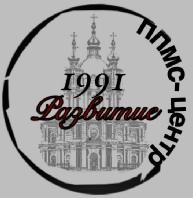 Родительский клуб.«Пережить экзамены. Как помочь себе и своим детям.» (Профилактика противоправного поведения детей и подростков)                                                                28.02.2020 в 17.00                                      Место проведения: ППМС-Центр «Развитие»Центрального районаУл. Жуковского, д. 59-61 (вход с Лиговского пр., д. 21-Б)  Цель: ●	получение теоретических знаний и формирование практических умений для разрешения конфликтных  ситуаций в диаде «родитель – ребенок», повышение родительской компетентности;●	отработка навыков понимания ребенка, а также взаимоотношений между родителем и ребенком.Форма проведения: семинар-практикум.●	17.00 – 17.30 – «Впереди экзамены: чувства детей и чувства родителей» - Белова Ольга Борисовна – педагог психолог ППМС - центра «Развитие».●	17.30 – 18.00 – «Роль родителей в психологической поддержке подростков при подготовке к экзаменам» - Гончарова Милена Андреевна – педагог-психолог ППМС – центра «Развитие».      Тел. ГБУ ППМС - Центра «Развитие»:                                                                                                                                            271-69-77, 272-44-62                                                           razvitie@center-edu.spb.ru